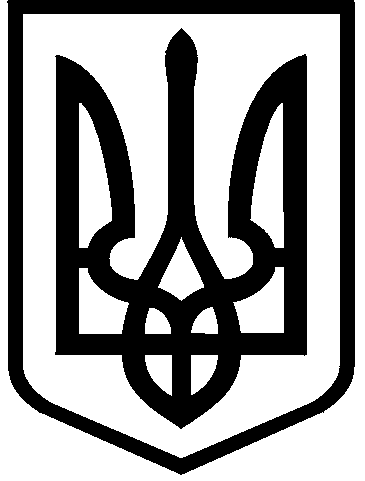 КИЇВСЬКА МІСЬКА РАДАII сесія  IX скликанняРІШЕННЯ____________№_______________ПроєктВідповідно до статей 19, 186 Земельного кодексу України, Закону України «Про державну реєстрацію речових прав на нерухоме майно та їх обтяжень», пункту 34 частини першої статті 26 Закону України «Про місцеве самоврядування в Україні»,  Правил утримання зелених насаджень у населених пунктах України, затверджених наказом Міністерства будівництва, архітектури та житлово-комунального господарства України від 10 квітня 2006 року № 105, з метою раціонального використання збереження зелених насаджень, Київська міська рада вирішила,ВИРІШИЛА:Визнати таким, що відповідає інтересам територіальної громади міста Києва надання статусу скверу земельним ділянкам з кадастровими номерами 8000000000:66:178:0255, площею 2,5757 га, 8000000000:66:178:0256,                     площею 1,9796 га, 8000000000:66:178:0257, площею 1,8118 га що розташовані  між вул. Микільсько-Слобідською та просп. Броварським у Дніпровському районі м. Києва, згідно з додатком до цього рішення (план-схема додається).Київському комунальному об’єднанню зеленого будівництва та експлуатації зелених насаджень міста «Київзеленбуд» в установленому порядку:2.1. Здійснити організаційно-правові заходи щодо оформлення права постійного користування земельними ділянками, визначеними пунктом 1 цього рішення.2.2. Забезпечити розробку проєктної документації щодо створення та організації скверу.Здійснити організаційно-правові заходи щодо благоустрою земельних ділянок, визначених пунктом 1 цього рішення.Виконавчому органу Київської міської ради вирішити в установленому порядку питання фінансування заходів, передбачених пунктом 2 цього рішення.Контроль за виконанням цього рішення покласти на постійну комісію Київської міської ради з питань екологічної політики.ПОДАННЯ:ПОГОДЖЕННЯ:ПОЯСНЮВАЛЬНА ЗАПИСКАдо проєкту рішення Київської міської ради «Про надання статусу скверу земельним ділянкам з кадастровими номерами 8000000000:66:178:0255, 8000000000:66:178:0256, 8000000000:66:178:0257, що розташовані між вул. Микільсько-Слобідською та просп. Броварським у Дніпровському районі                                м. Києва»1. Опис проблем, для вирішення яких підготовлено проєкт рішення, обґрунтування відповідності та достатності передбачених у проєкті рішення механізмів і способів вирішення існуючих проблем, а також актуальності цих проблем для територіальної громади міста Києва.Проєкт рішення щодо надання статусу скверу земельним ділянкам з кадастровими номерами 8000000000:66:178:0255, площею 2,5757 га, 8000000000:66:178:0256, площею 1,9796 га, 8000000000:66:178:0257, площею 1,8118 га що розташовані  між вул. Микільсько-Слобідською та                                        просп. Броварським у Дніпровському районі м. Києва підготовлено на чисельні прохання мешканців мікрорайону для унеможливлення забудови, надання можливості реалізації прав та інтересів громадян на безпечне для життя i здоров’я навколишнє природне середовище. Запропонований проєкт рішення має на меті благоустрій та озеленення земельних ділянок, яка має стати місцем відпочинку мешканців прилеглої території. 2. Мета і завдання прийняття рішення.Метою і завданням даного проєкту рішення є збереження зелених насаджень, забезпечення сприятливих умов життєдіяльності людини, підвищення екологічної та санітарно-епідеміологічної безпеки проживання територіальної громади міста Києва, а також врахування інтересів мешканців міста Києва та облаштування скверу на земельних ділянках, розташованих між                                      вул. Микільсько-Слобідською та просп. Броварським у Дніпровському районі                         м. Києва.3. Загальна характеристика і основні положення проєкту рішення.Проєктом рішення пропонується надати статус скверу земельним ділянкам, розташованим між вул. Микільсько-Слобідською та просп. Броварським у Дніпровському районі м. Києва, передати зазначені земельні ділянки для обслуговування  Київському комунальному об’єднанню зеленого будівництва та експлуатації зелених насаджень міста «Київзеленбуд» та облаштування скверу з благоустроєм.Крім того, проєктом рішення передбачається внесення змін до Показників розвитку зеленої зони м. Києва до 2022 року та концепції формування зелених насаджень в центральній частині міста, затверджених рішенням Київської міської ради від 08 липня 2021 року № 1583/1624 «Про затвердження показників розвитку зеленої зони м. Києва до 2022 року та концепції формування зелених насаджень в центральній частині міста» та вирішення питання фінансування заходів облаштування скверу та благоустрою. 4. Правове обґрунтування необхідності прийняття рішення.Суспільні відносини у даній сфері врегульовані Земельним кодексом України, Законом України «Про державну реєстрацію речових прав на нерухоме майно та їх обтяжень», пунктом 34 частини першої статті 26 Закону України «Про місцеве самоврядування в Україні», рішенням Київської міської ради від 06 липня 2017 року № 738/2900 «Про заходи, спрямовані на збереження територій зелених зон міста Києва», Правилами утримання зелених насаджень у населених пунктах України, затверджених наказом Міністерства будівництва, архітектури та житлово-комунального господарства України від 10 квітня 2006 року № 105.5. Фінансово-економічне обґрунтування.Реалізація запропонованого проєкту рішення не передбачає додаткового витрачання коштів бюджету міста Києва та буде здійснюватись у межах бюджетного фінансування Київського комунального об’єднання зеленого будівництва та експлуатації зелених насаджень міста «Київзеленбуд».6. Інформація про те, чи містить проєкт рішення інформацію з обмеженим доступом у розумінні статті 6 Закону України «Про доступ до публічної інформації».Проєкт рішення не містить інформацію з обмеженим доступом у розумінні статті 6 Закону України «Про доступ до публічної інформації».7. Інформація про дотримання прав і соціальної захищеності осіб з інвалідністю.Проєкт рішення Київської міської ради не стосується прав і соціальної захищеності осіб з інвалідністю та не впливає на життєдіяльність цієї категорії.8. Прогноз соціально-економічних та інших наслідків прийняття рішення.Надання статусу скверу земельним ділянкам, розташованим між                              вул. Микільсько-Слобідською та просп. Броварським у Дніпровському районі                м. Києва надасть змогу влаштувати місце відпочинку жителям прилеглих територій та зробить місто більш привабливим.Крім того, прийняття зазначеного проєкту рішення сприятиме розвитку зелених зон міста та збереження рекреаційної функції даної земельної ділянки.9. Прізвище або назву суб'єкта подання, прізвище, посаду, контактні дані доповідача проєкту рішення на пленарному засіданні та особи, відповідальної за супроводження проєкту рішення.Суб’єктом подання проєкту рішення є депутат Київської міської ради Бондаренко Володимир Володимирович.Особою, відповідальною за супроводження проекту рішення та доповідачем проекту рішення на пленарному засіданні є депутат Київської міської ради Бондаренко Володимир Володимирович. Депутат Київської міської ради			        Володимир БОНДАРЕНКОПро надання статусу скверу земельним ділянкам з кадастровими номерами 8000000000:66:178:0255, 8000000000:66:178:0256, 8000000000:66:178:0257, що розташовані між вул. Микільсько-Слобідською та просп. Броварським у Дніпровському районі м. КиєваКиївський міський головаВіталій КЛИЧКОДепутат Київської міської ради			  Володимир БОНДАРЕНКО	                    		   Постійна комісія Київської міської ради з питань екологічної політикиГоловаДенис МОСКАЛЬСекретарЄвгенія КУЛЕБАПостійна комісія Київської міської ради з питань архітектури, містопланування та земельних відносинГоловаМихайло ТЕРЕНТЬЄВСекретарЮрій ФЕДОРЕНКОНачальник управління правового забезпечення діяльності  Київської міської ради    Валентина ПОЛОЖИШНИК